 Mais bon, si malgré tout vous voulez tenter l'expérience voici quelques scénarios possibles tout droit issus de mon cerveau torturé et sadique :


idées de jeux de rôle autour du reproche :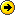 - Deux amis : L’un des deux a volé de l’argent dans le portefeuille de l’autre
- A une conférence de presse, un politicien de l’opposition : A propos d’une affaire de détournement d’argent et d’abus de biens sociaux d’un membre du gouvernement.
 - Un élève a triché à un examen. Un professeur l’a vu et lui fait des reproches
- Une femme à son mari : Le mari a perdu beaucoup d’argent en jouant au poker
- Au cinéma : la personne assise à côté fait beaucoup de bruit
- un professeur à un élève : Un élève a oublié de faire ses devoirs
- Un grand frère/sœur à un petit frère/sœur : Le petit frère/sœur vient de casser un vase très cher
- deux voisins : Le jardin est mis en désordre par le chien du voisin
- Un patron à son employé : l'employé est arrivé en retard au travail

- etc.http://jouerfle.blogspot.se/2013/03/la-famille-les-relations-humaines-et.htmlLancement de l’activitéC’est la réunion entre les locataires et les propriétaires des appartements de l’immeuble “Rose-Marie”, un jeune homme s’est installé depuis quelques mois au premier étage mais il dérange ses voisins. Un étudiant jouera le rôle du jeune homme. Les autres joueront le rôle de ses voisins et du concierge. Pour télécharger les rôles : Protestation dans un immeuble – rôles.Présentation du vocabulaireAu tableau, on présentera le vocabulaire utile:Exprimer sa désapprobation, son irritation : c’est insupportablece n’est pas possiblec’est inadmissiblec’est scandaleuxce qu’il a fait est très gravej’en ai marrej’en ai ras-le-bolce n’est pas tolérableon ne peut pas continuer comme ça…S’excuser : pardonexcusez-moije suis vraiment navréje suis désolé…Exprimer l’incrédulité : Hein ? Quoi ? Qu’est-ce que vous dites ?Prendre la parole : écoutez, je voudrais simplement préciser que,…Garder la parole : je n’ai pas terminé, un mot seulement, vous permettez que je continue/temine ?, ne me coupez pas la parole…